Извещениео запросе котировок цен № 33/ЗК-АО «ВРМ» /2021Уважаемые господа!Акционерное общество «Вагонреммаш» (АО «ВРМ») (далее – Заказчик) сообщает о проведении запроса котировок цен № 33/ЗК-АО «ВРМ» /2021 с целью выбора организации на право заключения договора на оказание образовательных услуг сотрудникам АО «ВРМ» в 2021 году.Котировочные заявки подаются в письменной форме в запечатанных конвертах до 10-00 часов московского времени «8» июня 2021г. по адресу: 105005, г. Москва, набережная Академика Туполева, дом 15, корпус 2, офис 27.Организатором запроса котировок цен является АО «ВРМ» в лице сектора по проведению конкурсных процедур и мониторингу цен на закупаемые ТМЦ (далее Организатор).  Представитель Организатора, ответственный за проведение запроса котировок цен – Беленков Сергей Анатольевич, email: belenkovsa@vagonremmash.ru. Тел. (495) 550-28-90 доб. 272.Извещение о проведении запроса котировок цен № 33/ЗК-АО «ВРМ» /2021 размещено на официальном сайте АО «ВРМ» www.vagonremmash.ru ,(раздел «Тендеры»).Предметом запроса котировок цен является оказание образовательных услуг сотрудникам АО «ВРМ» в 2021 году.Начальная (максимальная) цена договора составляет:70 000 (семьдесят тысяч) рублей 00 копеек без учета НДС; 84 000 (восемьдесят четыре тысячи) рублей 00 копеек с учетом НДС 20%;Настоящим приглашаем Вас принять участие в запросе котировок цен на нижеизложенных условиях (прилагаются).Председатель Конкурснойкомиссии АО «ВРМ» 					                                А.В. Попов                                                                      УТВЕРЖДАЮЗапрос котировок цен № 33/ЗК-АО «ВРМ» /20211. Условия запроса котировок цен1.1. Участниками по настоящему запросу котировок цен признаются лица, представившие котировочную заявку в порядке и сроки, установленные в настоящем запросе котировок цен.1.2. Участник несет все расходы и убытки, связанные с подготовкой и подачей своей котировочной заявки. Заказчик и организатор не несут никакой ответственности по расходам и убыткам, понесенным участниками в связи с их участием в настоящем запросе котировок цен.1.3. Документы, представленные участниками в составе котировочных заявок, возврату не подлежат.1.4. Срок вскрытия конвертов с заявками может быть перенесен.1.5. Котировочные заявки рассматриваются как обязательства участников. Заказчик вправе требовать от участника, предложившего лучшую котировочную заявку, заключения договора на условиях, указанных в его котировочной заявке.1.6. Заказчик оставляет за собой право прекратить процедуру проведения запроса котировок цен и отказаться от всех предложений в любое время до подведения его итогов без объяснения причин, не неся при этом никакой ответственности перед участниками, которым такое действие может принести убытки.1.7. Котировочная документация и иная информация о запросе котировок цен размещается на официальном сайте АО «ВРМ» www.vagonremmash.ru , (раздел «Тендеры»).1.8. Конфиденциальная информация, ставшая известной сторонам, при проведении настоящего запроса котировок цен не может быть передана третьим лицам за исключением случаев, предусмотренных законодательством Российской Федерации.1.9. Заказчик вправе принять решение о внесении изменений в извещение о проведении запроса котировок и котировочную документацию не позднее, чем за 1 рабочий день до даты окончания подачи заявок.1.10. Заказчик размещает дополнение и изменение, внесенные в извещение о проведении запроса котировок и в настоящую котировочную документацию, в соответствии с п.1.7. настоящей котировочной документации, в день принятия решения о внесении изменений.1.11. В случае внесения изменений позднее, чем за 2 рабочих дня до даты окончания подачи заявок, Заказчик обязан продлить срок подачи котировочных заявок таким образом, чтобы со дня внесенных в извещение и котировочную документацию изменений до даты окончания срока подачи заявок оставалось не менее 5 дней.1.12. Запрос о разъяснении котировочной документации, может быть направлен с момента размещения котировочной документации, извещения о проведении запроса котировок и не позднее, чем за 2 (два) рабочих дня до окончания срока подачи заявок на участие в запросе котировок.1.13. Запрос от юридического лица оформляется на фирменном бланке участника запроса котировок (при наличии), заверяется уполномоченным лицом участника.          1.14. Запрос о разъяснении котировочной документации, полученный от участника позднее установленного срока, не подлежит рассмотрению.1.15. Разъяснения котировочной документации размещаются в соответствии с п.1.7. настоящей котировочной документацией в течение 2 (двух) дней со дня поступления запроса, но не позднее срока окончания подачи котировочных заявок.2. Котировочная заявка2.1. Котировочная заявка должна состоять из документов, требуемых в соответствии с условиями настоящего запроса котировок цен.2.2. Участник, вправе подать только одну котировочную заявку. Внесение изменений в котировочную заявку не допускается. В случае если Участник подает более одной котировочной заявки, а ранее поданные им котировочные заявки не отозваны, все котировочные заявки, предоставленные Участником, отклоняются.2.3. Котировочная заявка Участника, не соответствующая требованиям настоящего запроса котировок цен, отклоняется. В случае, если в составе заявки представлен документ, который не поддается прочтению (ввиду, например, низкого качества копирования/сканирования участником, повреждения документа участником и др.), документ считается не представленным и не рассматривается.2.4. Котировочная заявка оформляется на русском языке. Вся переписка, связанная с проведением настоящего запроса котировок цен, ведется на русском языке. Если в составе котировочной заявки предоставляются документы на иностранном языке, такие документы должны быть переведены на русский язык, а перевод заверен нотариально.Участником запроса котировок цен признается любое юридическое лицо или несколько юридических лиц, выступающих на стороне одного участника закупки, независимо от организационно-правовой формы, формы собственности, места нахождения и места происхождения капитала либо любое физическое лицо или несколько физических лиц, выступающих на стороне одного участника закупки, в том числе индивидуальный предприниматель или несколько индивидуальных предпринимателей, выступающих на стороне одного участника закупки, подавшие в установленные сроки котировочную заявку на участие в запросе котировок цен. 2.6. В случае участия нескольких лиц на стороне одного Участника, соответствующая информация должна быть указана в заявке на участие в настоящем запросе котировок цен, оформленной в соответствии с Приложением № 1 к настоящей документации. Если соответствующая информация не указана в заявке, Участник считается подавшим заявку от своего имени и действующим в своих интересах.2.7. Котировочные заявки подаются в письменной форме в запечатанных конвертах до 10-00 часов московского времени «8» июня 2021г. по адресу: 105005, г. Москва, набережная Академика Туполева, дом 15, корпус, 2, офис 27.2.8. Котировочная заявка, полученная после указанного в пункте 2.7. срока, не вскрывается и возврату не подлежит.2.9. Котировочная заявка должна быть подписана уполномоченным представителем Участника.2.10. Все рукописные исправления, сделанные в котировочной заявке, должны быть завизированы лицом, подписавшим котировочную заявку.2.11. Участник самостоятельно определяет способ доставки котировочной заявки, несет все риски несоблюдения сроков предоставления котировочной заявки и нарушения целостности конвертов, связанные с выбором способа доставки.2.12. Участник вправе отозвать поданную котировочную заявку в любое время до истечения срока подачи котировочных заявок.2.13. Котировочная заявка должна быть представлена в одном запечатанном конверте «Оригинал». Конверт должен иметь следующую маркировку:- «Оригинал»;- наименование участника;- заявка на участие в запросе котировок цен № 33/ЗК-АО «ВРМ» /2021.        2.14. Документы, представленные в составе конверта, должны быть прошиты вместе с описью документов, скреплены печатью и заверены подписью уполномоченного лица участника. Все листы котировочной заявки должны быть пронумерованы.2.15. Все страницы котировочной заявки, за исключением нотариально заверенных документов и иллюстративных материалов, должны быть завизированы лицом, подписавшим заявку на участие в запросе котировок цен.2.16. Организатор принимает конверт с котировочными заявками до истечения срока подачи котировочных заявок.        2.17. В случае если маркировка конверта не соответствует требованиям настоящего запроса котировок цен, конверт не запечатан, котировочная заявка не принимается организатором.2.18. Котировочная заявка должна содержать следующие документы:1) котировочная заявка по форме согласно приложению № 1 к настоящему запросу котировок цен;2) сведения об участнике по форме согласно приложению № 2 к настоящему запросу котировок цен;3) финансово-коммерческое предложение по форме согласно приложению №3 к настоящему запросу котировок цен;4) документ, подтверждающий полномочия лица, подписавшего котировочную заявку и финансово-коммерческое предложение, на право принимать обязательства от имени участника по запросу котировок цен №33/ЗК-АО «ВРМ»/2021  (оригинал или копия, заверенная печатью участника и подписью уполномоченного лица);5) протокол (решение) о назначении на должность руководителя (копия, заверенная участником);6) приказ о назначении руководителя, бухгалтера (копия, заверенная участником);7) учредительные документы в последней редакции с учетом всех изменений и дополнений, зарегистрированные в установленном порядке (копии, заверенные подписью и печатью участника и с отметкой ИФНС), предоставляет каждое юридическое лицо, выступающее на стороне одного участника;8) копию паспорта физического лица, страхового свидетельства государственного пенсионного страхования (заверенную подписью участника);9)  выписку из ЕГРЮЛ, выданную не ранее, чем за 30 календарных дней до даты подачи котировочной заявки (оригинал либо нотариально заверенная копия, либо подписанная усиленной квалифицированной электронной подписью) (предоставляет каждое юридическое и\или физическое лицо, выступающее на стороне одного участника);10) бухгалтерскую отчетность, а именно: бухгалтерский баланс и отчет о финансовых результатах за 2020 г. (копии, заверенные участником, с отметкой инспекции Федеральной налоговой службы либо с приложением заверенной участником копии документа, подтверждающего получение ИФНС отправку в ИФНС бухгалтерской отчетности) (предоставляет каждое юридическое лицо, выступающее на стороне одного участника). Организации и индивидуальные предприниматели, применяющие упрощенную систему налогообложения, представляют информационное письмо, иной документ о правомерности применения УСН (например, уведомление о переходе на УСН по форме, утвержденной Приказом ФНС России от 02.11.2012 № ММВ-7-3/829@), банковскую карточку с образцами подписей и оттиском печати контрагента. 11) решение (протокол собрания) об одобрении крупной сделки, сделки с заинтересованностью и т.д., если такое решение собственников организации является необходимым для совершения сделки;12) справку о среднесписочной численности работников (копия, заверенная участником);13) договор (справку) об аренде/собственности офиса и/или производственных помещений (копию, заверенную участником);14) налоговую отчетность (по прибыли и НДС) за последний отчетный период (копии, заверенные участником, с отметкой инспекции Федеральной налоговой службы либо с приложением заверенной участником копии документа, подтверждающего получение ИФНС, отправку в ИФНС налоговой отчетности).15) информацию о наличии оборудования в соответствии с техническим заданием, либо документы, подтверждающие возможность оказания Услуг (копию, заверенную участником);16) справку об исполнении налогоплательщиком (плательщиком сборов, налоговым агентом) обязанности по уплате налогов, сборов, пеней, штрафов, процентов, выданную не ранее 10 (десяти) рабочих дней до даты подачи котировочной заявки,  налоговыми органами по форме, утвержденной Приказом ФНС России от 20.01.2017 N ММВ-7-8/20@,  с учетом внесенных в приказ изменений (оригинал или нотариально заверенная копия, либо подписанная усиленной квалификационной электронной подписью) (предоставляет каждое юридическое и\или физическое лицо, выступающее на стороне одного участника).В случае если у участника (лиц, выступающих на стороне участника) имеются филиалы и в представленной справке имеется информация о наличии неисполненной обязанности по уплате налогов, сборов, пеней, штрафов по какой-либо из инспекций ФНС России, в которой указанный участник (лицо, выступающее на стороне участника) состоит на учете, должна быть дополнительно предоставлена справка по форме, утвержденной приказом ФНС России от 28 декабря 2016 г. № ММВ-7-17/722@, с учетом внесенных в приказ изменений (подписанная усиленной квалификационной электронной подписью).Участник запроса котировок считается соответствующим, установленному требованию в случае наличия у него задолженности по налогам, сборам и пени на дату рассмотрения заявки на участие в запросе котировок цен в размере не более 1000,00 рублей.17) штатное расписание, трудовые книжки и сертификаты специалистов, проводящих обучение.        18) действующий сертификат соответствия системы менеджмента качества стандарту ISO с приложениями (при их наличии), либо распоряжение, приказ, иной организационно-распорядительный акт, подтверждающий введение на предприятии собственной системы менеджмента качества, с приложением положения о качестве или иного документа, содержащего описание системы.19) копия уведомления о возможности применения участником закупки упрощенной системы налогообложения (для участников закупки, применяющих ее).         20) копию лицензии на право ведения образовательной деятельности установленного образца (заверенную Участником);         21)   копию уведомления о внесении в реестр аккредитованных организаций, оказывающих услуги в области охраны труда3. Финансово-коммерческое предложение	3.1. Финансово-коммерческое предложение должно включать цену за единицу (если указание единичных расценок предусмотрено приложением № 3 к настоящей котировочной документации) и общую цену предложения, а также подробное описание (спецификацию, технические требования и др.) услуг (если подробное описание предусмотрено Приложением № 3 к настоящей котировочной документации). Цены необходимо приводить в рублях с учетом всех возможных расходов участника, в том числе транспортных расходов. Цены должны быть указаны с учетом НДС и без учета НДС.3.2. Финансово-коммерческое предложение должно быть оформлено в соответствии с приложением № 3 к запросу котировок цен.3.3. Для целей единообразного подхода к расчету сумм финансово-коммерческого предложения суммы с учетом НДС необходимо рассчитывать следующим образом: цена единицы услуг без учета НДС, округленная до двух знаков после запятой, умножается на количество, полученное значение округляется до двух знаков после запятой и умножается на 1,20 (либо иной коэффициент в зависимости от ставки НДС, применяемой в отношении участника).3.4. Финансово-коммерческое предложение должно содержать все условия, предусмотренные настоящим запросом котировок цен и позволяющие оценить котировочную заявку участника. Условия должны быть изложены таким образом, чтобы при рассмотрении и сопоставлении заявок не допускалось их неоднозначное толкование. Все условия котировочной заявки участника понимаются заказчиком, организатором буквально, в случае расхождений показателей, изложенных цифрами и прописью, приоритет имеют написанные прописью.3.5. Финансово-коммерческое предложение должно содержать сроки оказания услуг с даты заключения договора с учетом и без учета НДС, условия осуществления платежей (сроки и условия рассрочки платежа и др.).3.6. Предложение участника о цене, содержащееся в финансово-коммерческом предложении, не должно превышать начальную (максимальную) цену договора, установленную в запросе котировок цен.3.7. Не допускается превышение единичных расценок цен с учетом и без учета НДС, указанных в настоящем запросе котировок цен.	4. Недобросовестные действия Участника4.1. К недобросовестным действиям участника относятся действия, которые выражаются в том, что участник прямо или косвенно предлагает, дает либо соглашается дать любому должностному лицу (служащему) заказчика/организатора вознаграждение в любой форме (материальное вознаграждение, предложение о найме или какая-либо другая услуга) в целях оказания воздействия на процедуру проведения запроса котировок цен, принятие решения, применение какой-либо процедуры или совершение иного действия заказчиком/организатором.4.2. В случае установления недобросовестности действий участника, такой участник может быть отстранен от участия в запросе котировок цен. Информация об этом и мотивы принятого решения указываются в протоколе и сообщаются участнику.5.  Рассмотрение котировочных заявок и подведение итогов запроса котировок цен5.1. Лучшей признается котировочная заявка, которая отвечает всем требованиям, установленным в запросе котировок цен, и содержит наиболее низкую цену услуг без учета НДС. При наличии нескольких равнозначных котировочных заявок лучшей признается та, которая поступила ранее других котировочных заявок.5.2. Рассмотрение котировочных заявок осуществляется экспертной группой Организатора по адресу: 105005, г. Москва, набережная Академика Туполева, дом 15, корпус 2, офис 27 в 14-00 часов московского времени «8» июня 2021 г.5.3. В ходе рассмотрения котировочных заявок организатор вправе потребовать от Участников разъяснения сведений, содержащихся в котировочных заявках, не допуская при этом изменения содержания заявки.5.4. Если в заявке имеются расхождения между обозначением сумм словами и цифрами, то к рассмотрению принимается сумма, указанная словами. Ели в заявке имеются арифметические ошибки или неточности, связанные с расчетом сумм НДС, к рассмотрению принимаются суммы без учета НДС. Итоговая сумма предложения определяется с учетом применяемой Участником системы налогообложения.5.5. Котировочные заявки отклоняются в случае:1) несоответствия котировочной заявки требованиям, указанным в запросе котировок цен;2) указания в котировочной заявке начальной (максимальной) цены услуги с учетом и без учета НДС выше установленной в запросе котировок цен;3) отказа от проведения запроса котировок цен.4) непредставления Участником закупки разъяснений положений котировочной заявки (в случае наличия требования заказчика).Отклонение котировочных заявок по иным основаниям не допускается.5.6. Результаты рассмотрения и оценки котировочных заявок экспертной группой и организатором оформляются протоколом.5.7. Протокол рассмотрения и оценки котировочных заявок размещается в соответствии с п.1.7. настоящей котировочной документации.Конкурсная комиссия рассматривает подготовленные экспертной группой совместно с организатором материалы и утверждает итоги запроса котировок цен.5.8. Подведение итогов запроса котировок цен проводится по адресу: 105005, г. Москва, набережная Академика Туполева, дом 15, корпус 2, офис 27 «8» июня 2021г. 5.9. Решение конкурсной комиссии оформляется протоколом.5.10. Выписка из протокола заседания конкурсной комиссии размещается в соответствии с п.1.7. настоящей котировочной документации в течение 3 (трех) календарных дней от даты подписания протокола.5.11. Договор заключается с Участником, чья котировочная заявка признана лучшей.5.12. Комиссия по согласованию с исполнителем Договора при заключении и/или в ходе исполнения Договора вправе изменить количество предусмотренного договором объема Услуг при изменении потребности в Услугах, на поставку которых заключен Договор в пределах 30 % от начальной (максимальной) цены Договора.5.13. Запрос котировок цен признается состоявшимся, если подано не менее 3 (трех) котировочных заявок, соответствующих требованиям, установленным в запросе котировок цен, и ни одна из них не была отозвана до подведения итогов запроса котировок цен.5.14. Запрос котировок признается несостоявшимся в случае, если: 1) на участие в запросе котировок подано менее 3 котировочных заявок;2) по итогам рассмотрения и оценки котировочных заявок только одна котировочная заявка признана соответствующей котировочной документации;3) все котировочные заявки признаны несоответствующими котировочной документации;4) победитель запроса котировок или участник закупки, предложивший в котировочной заявке цену, такую же, как и победитель, или участник закупки, предложение о цене договора которого содержит лучшие условия по цене договора, следующие после предложенных победителем в проведении запроса котировок условий, уклоняется от заключения договора.5.15. Если запрос котировок признан несостоявшимся в случае, если по итогам рассмотрения и оценки котировочных заявок только одна котировочная заявка признана соответствующей котировочной документации, с участником закупки, подавшим такую заявку, при условии, что котировочная заявка соответствует требованиям, изложенным в котировочной документации, может быть заключен договор в порядке, установленном нормативными документами заказчика. Цена такого договора не может превышать цену, указанную в котировочной заявке участника закупки.5.16. Если запрос котировок признан несостоявшимся, заказчик вправе объявить новый запрос котировок или осуществить закупку другим способом. 6. Заключение договора6.1. Положения договора (условия оплаты, сроки, цена за единицу, ответственность сторон, стоимость услуг и т.п.) не могут быть изменены по сравнению с запросом котировок цен и котировочной заявкой участника, представившего лучшее предложение. При невыполнении участником, представившим котировочную заявку, признанную лучшей, требований настоящего пункта такой участник признается уклонившимся от заключения договора. Договор в таком случае может быть заключен с другим участником, предложившим такую же цену договора (участником, предложение которого содержит лучшие после предложенных участником, направившим лучшую котировочную заявку, условия по цене договора).6.2. Участник, котировочная заявка которого признана лучшей, должен подписать договор не позднее 10 (десяти) календарных дней со дня подведения итогов запроса котировок цен.6.3. Договор заключается в соответствии с законодательством Российской Федерации согласно приложению №5 к настоящему запросу котировок цен. Стоимость договора определяется на основании стоимости предложения, признанного лучшим, без НДС, с учетом применяемой участником, сделавшим такое предложение, системы налогообложения.6.4. В случае если участник, котировочная заявка которого признана лучшей, уклоняется от подписания договора более чем на 5 (пять) рабочих дней, договор может быть заключен с участником, предложение которого содержит лучшие после предложенных участником, направившим лучшую котировочную заявку, условия по цене договора. 6.5. Срок выполнения обязательств по договору определяется на основании требований настоящего запроса котировок цен и условий финансово-коммерческого предложения, начиная с момента заключения договора.6.6. До заключения договора участник, с которым заключается договор по итогам процедуры размещения заказа, представляет сведения о своих владельцах, включая конечных бенефициаров, с приложением подтверждающих документов.В случае непредставления указанных сведений и документов, заказчик вправе отказаться от заключения договора.  7.Техническое задание Предмет настоящего запроса котировок цен – оказание образовательных услуг сотрудникам АО «ВРМ» в 2021 году.7.2.  В заявке участника должны быть изложены условия, соответствующиетребованиям технического задания, либо более выгодные для Заказчика. 7.3. Участник, в случае победы в настоящем запросе котировок цен, должен оказать Услуги в полном объеме, предусмотренном настоящей документацией.7.4. Предельная стоимость образовательных услуг сотрудникам   АО «ВРМ» в 2020 году за весь период действия договора, включая все связанные с оказанием Услуг расходы участника, а также применимые в соответствии с законодательством Российской Федерации налоги, сборы, не превысит 70 000 (семьдесят тысяч) рублей 00 копеек без учета НДС; 84 000 (восемьдесят четыре тысячи) рублей 00 копеек с учетом НДС 20%.Итоговая цена Услуг по договору будет определена исходя из объема фактически оказанных Услуг, оплачиваемых на основании единичных расценок, начальные (максимальные) размеры которых составляют:- Охрана труда для руководителей и специалистов (40 час.) – 2 400 руб. за человека (две тысячи четыреста) рублей 00 копеек без учета НДС; 2 880 (две тысячи восемьсот восемьдесят) рублей 00 копеек с учетом НДС 20%.- Пожарно-технический минимум для руководителей и ответственных за пожарную безопасность учреждений (офисов) (40 час.) – 2 100 руб. за человека (две тысячи сто) рублей 00 копеек без учета НДС; 2 520 (две тысячи пятьсот двадцать) рублей 00 копеек с учетом НДС 20%.- Присвоение III-IV группы по электробезопасности (до 1000 В) - 6 700 руб. за человека (шесть тысяч семьсот) рублей 00 копеек без учета НДС; 8 040 (восемь тысяч сорок) рублей 00 копеек с учетом НДС 20%.Срок оказания услуг – с момента заключения договора до 31.12.2021г.Место оказания образовательных услуг - 105005, г. Москва, наб. Академика Туполева, дом 15, корпус 2, офис 27. Требования к исполнителю, оказывающему образовательные услуги- Исполнитель должен иметь лицензию на право ведения образовательной деятельности установленного образца;- Исполнитель должен предоставить копию уведомления о внесении в реестр аккредитованных организаций, оказывающих услуги в области охраны труда; - Услуги должны оказываться штатными преподавателями, подготовленными по направлениям, указанным в п.7.4 настоящего технического задания, в соответствии с действующим законодательством;- Обучение по всем направлениям может проводиться в полном объеме с использованием дистанционных технологий обучения в соответствии с действующей нормативной базой;- Исполнитель должен обеспечить наличие комплекта раздаточных материалов на бумажном или электронном носителях (учебных, методических, справочных пособий по заявленным в данном техническом задании направлениям), и выдачу их слушателям в процессе обучения;- Исполнитель должен оказывать образовательные услуги самостоятельно, без привлечения сторонних организаций.Результат оказанных услугИсполнитель должен подготовить и оформить протоколы заседания комиссии по проверке знаний требований охраны труда и пожарно-техническому минимуму, предоставить их заказчику. Исполнитель должен подготовить и оформить журнал учёта проверки знаний правил работы в электроустановках в соответствии с действующими требованиями и предоставить его заказчику.Исполнитель должен подготовить и оформить удостоверения о проверке знаний требований охраны труда и пожарно-техническому минимуму, на каждого работника, успешно прошедшего проверку знаний, предоставить их заказчику.Исполнитель должен подготовить и оформить удостоверения о допуске к работе в электроустановках, на каждого работника, успешно прошедшего проверку знаний, предоставить их заказчику.Исполнитель должен организовать проверку знаний, по направлениям, указанным в п.7.4 настоящего технического задания, работникам, не прошедшим проверку знаний, в срок не позднее одного месяца после первоначальной проверки знаний без взимания дополнительной платы.        7.9 Порядок оплаты услуг: перечисление 30% предоплаты в течение 3 (трех) рабочих дней с момента выставления счета на оплату, окончательный расчет осуществляется в течении 5(пяти) рабочих дней от даты подписания акта сдачи-приемки услуг по каждой по каждой заявке на обучение сотрудников АО «ВРМ».Приложение № 1к запросу котировок цен№33/ЗК-АО «ВРМ»/2021КОТИРОВОЧНАЯ ЗАЯВКАна запрос котировок цен № 33/ЗК-АО «ВРМ» /2021Дата:________________Кому: Конкурсной комиссии АО «ВРМ»Будучи уполномоченным представлять и действовать от имени ________________ (наименование участника), а также полностью изучив запрос котировок цен, я, нижеподписавшийся, настоящим подаю котировочную заявку на участие в запросе котировок цен № 33/ЗК-АО «ВРМ» /2021 на право заключения договора на оказание образовательных услуг сотрудникам АО «ВРМ» в 2021 году.Уполномоченным представителям заказчика и организатора настоящим предоставляются полномочия наводить справки или проводить исследования с целью изучения отчетов, документов и сведений, представленных в данной заявке, и обращаться к нашим клиентам, обслуживающим нас банкам за разъяснениями относительно финансовых и технических вопросов.Настоящая заявка служит также разрешением любому лицу или уполномоченному представителю любого учреждения, на которое содержится ссылка в сопровождающей документации, представлять любую информацию, необходимую для проверки заявлений и сведений, содержащихся в настоящей заявке, или относящихся к ресурсам, опыту и компетенции участника.Настоящим подтверждается, что _________(наименование участника) ознакомилось(ся) с условиями настоящего запроса котировок цен, с ними согласно(ен) и возражений не имеет.В частности, _______ (наименование участника), подавая настоящую заявку, согласно(ен) с тем, что:результаты рассмотрения заявки зависят от проверки всех данных, представленных ______________ (наименование участника), а также иных сведений, имеющихся в распоряжении заказчика;за любую ошибку или упущение в представленной __________________ (наименование участника) заявке ответственность целиком и полностью будет лежать на __________________ (наименование участника).В случае признания _________ (наименование участника) участником с котировочной заявкой на право заключения договора на оказание образовательных услуг сотрудникам АО «ВРМ» в 2021 году, содержащей лучшие условия исполнения договора, мы обязуемся:1.  До заключения договора представить сведения о своих владельцах, включая конечных бенефициаров, с приложением подтверждающих документов. ________________ (наименование участника) предупрежден(о), что при непредставлении указанных сведений и документов, заказчик вправе отказаться от заключения договора.2. Подписать договор на условиях настоящей котировочной заявки и условий Заказчика, указанных в запросе котировок цен;3. Исполнять обязанности, предусмотренные заключенным договором строго в соответствии с требованиями такого договора;Подавая настоящую котировочную заявку __________ (наименование участника) согласен с порядком оплаты услуг по договору.Заказчик оставляет за собой право принимать или отклонять все котировочные заявки, а также прекратить процедуру проведения запроса котировок и отказаться от всех предложений в любое время до подведения итогов без объяснения причин, не неся при этом никакой ответственности перед участниками, которым такое действие может принести убытки.Нижеподписавшийся удостоверяет, что сделанные заявления и предоставленные в котировочной заявке сведения, заполненной должным образом, являются полными, точными и верными во всех деталях.В подтверждение этого прилагаем все необходимые документы.Представитель, имеющий полномочия подписать котировочную заявку от имени__________________________________________________________________(вставить полное наименование участника)«___»____________2021 г._________________________________________________(должность, подпись, Ф.И.О, печать)Приложение № 2к запросу котировок цен № 33/ЗК-АО «ВРМ» /2021СВЕДЕНИЯ О УЧАСТНИКЕ (для юридических лиц)Контактные лицаУполномоченные представители Заказчика, могут связаться со следующими лицами для получения дополнительной информации о претенденте:Справки по общим вопросам и вопросам управленияКонтактное лицо (должность, ФИО, телефон)Справки по кадровым вопросамКонтактное лицо (должность, ФИО, телефон)Справки по техническим вопросамКонтактное лицо (должность, ФИО, телефон)Справки по финансовым вопросамКонтактное лицо (должность, ФИО, телефон)Имеющий полномочия действовать от имени претендента ________________________________________________________(Полное наименование претендента)_________________________________________________________________(Должность, подпись, ФИО)                                                (печать)СВЕДЕНИЯ ОБ УЧАСТНИКЕ (для физических лиц)(в случае, если на стороне одного участника участвует несколько лиц, сведения предоставляются на каждое лицо)Фамилия, имя, отчество _____________________________________Паспортные данные ________________________________________ИНН______________________________________________________Место жительства__________________________________________Телефон (______) __________________________________________Факс (______) _____________________________________________Адрес электронной почты __________________@_______________Банковские реквизиты_______________________________________Имеющий полномочия действовать от имени участника___________________________________________________(полное наименование участника)_________________________________________________(подпись, Ф.И.О)Приложение № 3к запросу котировок цен № 33/ЗК-АО «ВРМ»/2021ФИНАНСОВО-КОММЕРЧЕСКОЕ ПРЕДЛОЖЕНИЕ«___»_____________ 2021 г.Наименование участника по запросу котировок цен № 33/ЗК-АО «ВРМ»/2021 __________________Общая стоимость оказываемых образовательных услуг за весь период действия договора, включая все связанные с оказанием образовательных услуг расходы Исполнителя, а также применимые в соответствии с законодательством Российской Федерации налоги, сборы не будет превышать 70 000 (семьдесят тысяч) рублей 00 копеек без учета НДС; 84 000 (восемьдесят четыре тысячи) рублей 00 копеек с учетом НДС 20%. На Заказчика не налагается обязательств по заказу Услуг на всю заявленную сумму, равно как Заказчик не обязуется выплатить Исполнителю какую-либо компенсацию в случае заказа Услуг на меньшую сумму.Итоговая цена Услуг по договору будет определена исходя из объема фактически оказанных Услуг, оплачиваемых на основании единичных расценок которые составляют:- Охрана труда для руководителей и специалистов (40 час.) – ______ руб. за человека (________) рублей 00 копеек без учета НДС; _______ (_______) рублей 00 копеек с учетом НДС 20%.- Пожарно-технический минимум для  руководителей и ответственных за пожарную безопасность учреждений (офисов) (40 час.) – ______ руб. за человека (________) рублей 00 копеек без учета НДС; _______ (_______) рублей 00 копеек с учетом НДС 20%.- Присвоение III-IV группы по электробезопасности (до 1000 В) - ______ руб. за человека (________) рублей 00 копеек без учета НДС; _______ (_______) рублей 00 копеек с учетом НДС 20%.Срок оказания Услуг: Услуги оказываются с момента подписания договора по 31.12.2021 г.	Место оказания образовательных услуг - 105005, г. Москва, наб. Академика Туполева, дом 15, корпус 2, офис 27.Порядок оплаты услуг ___________________________________________________________________Представитель, имеющий полномочия подписать финансово-коммерческое предложение от имени_________________________________________________________________(полное наименование участника)________________________________________________________________(должность, подпись, Ф.И.О, печать)Приложение № 4к запросу котировок цен № 33/ЗК-АО «ВРМ»/2021 ДОГОВОР № ______г. Москва 				                                     от  «                 »   2021 г.                        	Акционерное общество «Вагонреммаш» (АО «ВРМ»), именуемое в дальнейшем «Заказчик», в лице генерального директора АО «ВРМ» __________ , действующего на основании  _______, с одной стороны, и ________, в лице ________, действующего на основании ______, лицензия на осуществление образовательной деятельности № _____ от _______, именуемое в дальнейшем «Исполнитель», с другой стороны заключили настоящий Договор (далее – Договор) о нижеследующем:1. ПРЕДМЕТ ДОГОВОРА1.1. Исполнитель обязуется по заданию Заказчика оказывать образовательные услуги сотрудникам заказчика, согласно Техническому заданию – Приложение №1 к настоящему договору и наименованиям образовательных программ, указанных в Приложениях №2,№3,№4,№5 к настоящему Договору, которые являются его неотъемлемой частью.1.2. По окончании обучения Исполнитель обязуется выдать документ установленного образца.1.3. Вид образовательных услуг, количество обучаемых сотрудников, темы и иная информация указаны в Приложениях к настоящему Договору, которые являются его неотъемлемой частью.1.4. Настоящий Договор заключен на основании запроса котировок цен, Протокол конкурсной комиссии АО «ВРМ» №_______ от _______.2. ПРАВА И ОБЯЗАННОСТИ ИСПОЛНИТЕЛЯ2.1. Исполнитель обязан:2.1.1.Оказать образовательные услуги в соответствии с условиями настоящего Договора и лицензией на право ведения образовательной деятельности № ____  от «___» ________ 20___г2.1.2. По окончании оказания образовательных услуг по каждому приложению передать Заказчику акт сдачи-приемки услуг и соответствующие документы.2.1.3.Сохранять конфиденциальность сведений о хозяйственной деятельности Заказчика, ставших известных ему при оказании услуг по данному договору.2.1.4. Предоставлять Заказчику информацию о ходе исполнения договора.2.1.5. Не привлекать для оказания Услуг по настоящему Договору третьих лиц. 2.2. Исполнитель имеет право:2.2.1. При необходимости запрашивать у Заказчика дополнительную информацию или документы, в которых возникает необходимость в ходе выполнения заказа и имеющих непосредственное отношение к предмету настоящего договора.2.3. Исполнитель не несет ответственности за достоверность предоставляемой Заказчиком информации.
3. ПРАВА И ОБЯЗАННОСТИ ЗАКАЗЧИКА3.1. Заказчик обязан:3.1.1. Произвести оплату по Договору в соответствии с п. 4.2. настоящего Договора.3.1.2. Не позднее 10 (десяти) рабочих дней со дня подписания настоящего Договора предоставить Исполнителю необходимые для исполнения настоящего Договора документы и информацию, указанную в приложениях к настоящему Договору.3.2. Заказчик имеет право:3.2.1. Получать от Исполнителя информацию о ходе выполнения заказа.3.2.2. Перенести дату начала обучения путем направления письма, подписанного руководителем Заказчика, не позднее 5 (пяти) рабочих дней до даты начала оказания образовательных услуг по соответствующему приложению.3.3. Заказчик несет полную ответственность за достоверность информации, предоставляемой Исполнителю для оказания услуг по настоящему Договору.4. СТОИМОСТЬ УСЛУГ4.1. Общая стоимость образовательных услуг, оказываемых по настоящему Договору, за весь период его действия, включая все связанные с оказанием образовательных услуг расходы Исполнителя, а также применимые в соответствии с законодательством Российской Федерации налоги, сборы не будет превышать 70 000 (семьдесят тысяч) рублей 00 копеек без учета НДС; 84 000 (восемьдесят четыре тысячи) рублей 00 копеек с учетом НДС 20%.  На Заказчика не налагается обязательств по заказу Услуг на всю заявленную сумму, равно как Заказчик не обязуется выплатить Исполнителю какую-либо компенсацию в случае заказа Услуг на меньшую сумму. Итоговая цена Услуг по Договору будет определена исходя из объема фактически оказанных Услуг, оплачиваемых на основании единичных расценок, указанных в Приложениях №2, №3, №4 к настоящему Договору.4.2. Оплата образовательных услуг по каждой заявке на обучение сотрудников АО «ВРМ» в соответствии с Приложениями №2, №3, №4 к настоящему Договору, производится путем перечисления 30% предоплаты в течение 3 (трех) рабочих дней с момента выставления счета на оплату.   Окончательный расчет осуществляется в течение 5(пяти) рабочих дней от даты подписания акта сдачи-приемки услуг и передачи заказчику протоколов, журналов и удостоверений проверки знаний установленной формы.4.3. При необходимости оказания услуг, не предусмотренных настоящим Договором, Исполнитель вправе оказать услуги за дополнительную оплату, согласованную сторонами путем заключения дополнительных соглашений к настоящему Договору.4.4. Обязательства Заказчика по оплате услуг по настоящему Договору считаются выполненными с момента списания денежных средств с расчетного счета Заказчика.5.  ПОРЯДОК РАСЧЕТОВ И СДАЧИ-ПРИЕМКИ5.1. На основании письменной заявки Заказчика, Исполнитель выставляет Заказчику счет на оплату услуг по настоящему Договору.            5.2.  В течение 3 (трех) рабочих дней с момента окончания оказания услуг по соответствующему приложению к настоящему Договору Исполнитель направляет Заказчику акт сдачи-приемки услуг по соответствующему приложению к настоящему Договору и при необходимости счет-фактуру. После подписания Акта сдачи-приемки в 2-х экземплярах Заказчик передает один подписанный экземпляр Исполнителю в течение 5 (пяти) рабочих дней с момента их получения.          5.3.  Окончательный расчет осуществляется в течение 5(пяти) рабочих дней от даты подписания акта сдачи-приемки услуг и передачи заказчику протоколов, журналов и удостоверений проверки знаний установленной формы.6. ПРОЧИЕ УСЛОВИЯ   6.1. Настоящий Договор вступает в силу со дня его подписания уполномоченными представителями сторон и действует до 31 декабря 2021 года. Окончание срока действия настоящего договора не освобождает стороны от выполнения своих обязательств в полном объеме и от ответственности за нарушение условий договора, если таковые имели место быть в период исполнения настоящего договора.               6.2. Любые изменения или дополнения к настоящему Договору имеют силу только в том случае, если они оформлены в письменном виде и подписаны обеими сторонами. 6.3. Заказчик вправе расторгнуть настоящий Договор в любое время его действия, предварительно уведомив об этом другую сторону за 14 (четырнадцать) рабочих дней до даты расторжения. При этом Заказчик, изъявивший желание расторгнуть настоящий Договор, должен возместить Исполнителю фактически понесенные, документально подтверждённые расходы, а Исполнитель передать Заказчику соответствующие документы установленной формы.6.4. Упущенная выгода сторон по настоящему Договору не возмещается.7. СПОРЫ И ОТВЕТСТВЕННОСТЬ СТОРОН7.1. За невыполнение или ненадлежащее исполнение обязательств по настоящему договору Исполнитель и Заказчик несут ответственность в соответствии с действующим законодательством РФ и настоящим договором. 7.2. При просрочке оказания услуг свыше 10 рабочих дней заказчик имеет право требовать от Исполнителя уплаты пени из расчета 0,1% от стоимости услуг за каждый день просрочки, но не более 10% стоимости услуг, а Исполнитель обязуется выполнить требования Заказчика.7.3. Стороны решают все разногласия по настоящему Договору путем переговоров. Досудебный порядок урегулирования спора не является обязательным для сторон. В случае недостижения соглашения стороны вправе обратиться для разрешения споров по настоящему Договору в Арбитражный суд г. Москвы.8. КОНФИДЕЦИАЛЬНОСТЬ8.1. Конфиденциальной информацией считается вся информация, включая без ограничения все материалы, документы, исследования, коммерческую и организационную информацию, полученная Сторонами, а также любая иная информация, ставшая известной Сторонам в связи с выполнением настоящего Договора. 8.2. Условия конфиденциальности настоящей информации сохраняют свою силу в течение действия настоящего Договора и 5 (пять) лет после его прекращения.8.3. Стороны несут ответственность за обеспечение того, чтобы каждое лицо, которому конфиденциальная информация была раскрыта в соответствии с настоящим Договором, охраняло указанную информацию и не раскрывало ее или не передавало ее, какому бы то ни было неуполномоченному на ее получение лицу.8.4. В случае разглашения или любого несанкционированного использования одной из Сторон конфиденциальной информации, она обязана возместить другой Стороне понесенные в этой связи убытки в объеме, предусмотренном действующим законодательством Российской Федерации.8.5. Конфиденциальная информация, полученная одной из Сторон, может быть передана органам государственной власти Российской Федерации, по основаниям и в порядке, установленном действующим законодательством Российской Федерации, с грифом «Конфиденциально», с незамедлительным уведомлением об этом другой Стороны.9. ОБСТОЯТЕЛЬСТВА НЕПРЕОДОЛИМОЙ СИЛЫ9.1. Стороны освобождаются от ответственности за частичное или полное неисполнение ими взятых на себя обязательств по настоящему Договору, если оно явилось следствием действий обстоятельств непреодолимой силы, а именно: военных действий, пожаров, наводнений и иных чрезвычайных ситуаций, и явлений, относимых к разряду катастроф, решения органов власти и если эти обстоятельства непосредственно повлияли на исполнение договора. При этом срок исполнения обязательств по Договору отодвигается соразмерно времени, в течение которого действовали такие обстоятельства.9.2. При наступлении обстоятельств, указанных в п. 8.1 настоящего Договора, каждая Сторона должна без промедления известить о них в письменном виде другую Сторону. Стороны проводят дополнительные переговоры для выявления приемлемых альтернативных способов исполнения настоящего Договора. Если указанные обстоятельства продлятся свыше одного месяца, условия дальнейшего исполнения договора обсуждаются Сторонами путем проведения переговоров.10. ЗАКЛЮЧИТЕЛЬНЫЕ ПОЛОЖЕНИЯ10.1. Настоящий договор составлен в двух экземплярах, имеющих одинаковую юридическую силу, по одному для каждой из сторон.10.2. В случае изменения адресов и реквизитов какой-либо из сторон, она должна незамедлительно уведомить об этом другую сторону в письменной форме не позднее 7 (семи) рабочих дней с момента данного изменения.Приложения:Приложение № 1 – Техническое заданиеПриложение № 2 - Форма «Заявка на обучение»Приложение № 3 - Форма «Заявка на обучение»Приложение № 4 - Форма «Заявка на обучение»Приложение № 5 – «Соглашение»10.  АДРЕСА И РЕКВИЗИТЫ СТОРОНПриложение № 1 к Договору № ____  от  ________  2021гТехническое заданиеЦель - оказание образовательных услуг сотрудникам АО «ВРМ» в 2021 году.Срок оказания услуг – с момента заключения договора до 31.12.2021.Место оказания образовательных услуг - 105005, г. Москва, наб. Академика Туполева, дом 15, корпус 2, офис 27. Требования к исполнителю, оказывающему образовательные услуги- Исполнитель должен иметь лицензию на право ведения образовательной деятельности установленного образца;- Исполнитель должен предоставить копию уведомления о внесении в реестр аккредитованных организаций, оказывающих услуги в области охраны труда; - Услуги должны оказываться штатными преподавателями, подготовленными по направлениям, указанным в Приложениях №2,№3,№4 к настоящему Договору, в соответствии с действующим законодательством;- Обучение по всем направлениям может проводиться в полном объеме с использованием дистанционных технологий обучения в соответствии с действующей нормативной базой;- Исполнитель должен обеспечить наличие комплекта раздаточных материалов на бумажном или электронном носителях (учебных, методических, справочных пособий по заявленным в данном техническом задании направлениям), и выдачу их слушателям в процессе обучения;- Исполнитель должен оказывать образовательные услуги самостоятельно, без привлечения сторонних организаций.Результат оказанных услуг7.4.1.  Исполнитель должен подготовить и оформить протоколы заседания комиссии по проверке знаний требований охраны труда и пожарно-техническому минимуму, предоставить их заказчику.7.4.2.   Исполнитель должен подготовить и оформить журнал учёта проверки знаний правил работы в электроустановках в соответствии с действующими требованиями и предоставить его заказчику.7.4.3.  Исполнитель должен подготовить и оформить удостоверения о проверке знаний требований охраны труда и пожарно-техническому минимуму, на каждого работника, успешно прошедшего проверку знаний, предоставить их заказчику.7.4.4.  Исполнитель должен подготовить и оформить удостоверения о допуске к работе в электроустановках, на каждого работника, успешно прошедшего проверку знаний, предоставить их заказчику.7.4.5. Исполнитель должен организовать проверку знаний, по направлениям, указанным в Приложениях №2,№3,№4 к настоящему Договору настоящего технического задания, работникам, не прошедшим проверку знаний, в срок не позднее одного месяца после первоначальной проверки знаний без взимания дополнительной платы.ФОРМАПриложение № 2к Договору № ____  от  ________  2021гЗАЯВКА НА ОБУЧЕНИЕ СОТРУДНИКОВ АО «ВРМ»Список документов, предоставляемых Заказчиком:1. Заявка установленной формы.2. Копии документов об образовании, направляемых на обучение, заверенные отделом кадров.   Стоимость услуг по настоящему Приложению составляет   ________ (_______) рублей  ___  копеек без учёта НДС 20%. Стоимость услуг с учётом НДС 20% составляет________ (_______) рублей  ___  копеекОбучение осуществляется в течение 5 (пять) рабочих дней с момента перечисления Заказчиком денежных средств на расчетный счет Исполнителя.Подписи сторон:ФОРМАПриложение № 3 к Договору № ____  от  ________  2021гЗАЯВКА НА ОБУЧЕНИЕ СОТРУДНИКОВ АО «ВРМ»Список документов, предоставляемых Заказчиком:1. Заявка установленной формы.2. Копии документов об образовании, направляемых на обучение, заверенные отделом кадров.   Стоимость услуг по настоящему Приложению составляет   ________ (_______) рублей  ___  копеек без учёта НДС 20%. Стоимость услуг с учётом НДС 20% составляет________ (_______) рублей  ___  копеекОбучение осуществляется в течение 5 (пять) рабочих дней с момента перечисления Заказчиком денежных средств на расчетный счет Исполнителя.Подписи сторон:ФОРМАПриложение № 4 к Договору № ____  от  ________  2021гЗАЯВКА НА ОБУЧЕНИЕ СОТРУДНИКОВ АО «ВРМ»Список документов, предоставляемых Заказчиком:1. Заявка установленной формы.2. Копии документов об образовании, направляемых на обучение, заверенные отделом кадров.   Стоимость услуг по настоящему Приложению составляет   ________ (_______) рублей  ___  копеек без учёта НДС 20%. Стоимость услуг с учётом НДС 20% составляет________ (_______) рублей  ___  копеекОбучение осуществляется в течение 5 (пять) рабочих дней с момента перечисления Заказчиком денежных средств на расчетный счет Исполнителя.Подписи сторон:                                                                                                                                            Приложение № 6к Договору № ____  от  ________  2021гСОГЛАШЕНИЕАкционерное Общество «Вагонреммаш» (АО «ВРМ»), именуемое в дальнейшем «Заказчик», в лице генерального директора Долгова Павла Сергеевича, действующего на основании Устава, с одной стороны и __________________________ именуемое в дальнейшем «Подрядчик», в лице ____________________, действующего на основании __________, с другой стороны, совместно именуемые в дальнейшем «Стороны», заключили настоящее Соглашение о нижеследующем:1. Руководствуясь статьей 431.2 ГК РФ, Подрядчик заверяет следующее:он является, надлежащим образом, учрежденным зарегистрированным юридическим лицом; исполнительный орган поставщика находится и осуществляет функции управления по месту нахождения (регистрации) юридического лица; для заключения и исполнения Договора Поставщик получил все необходимые согласия, одобрения н разрешения, получение которых необходимо в соответствии с действующим законодательством Российской Федерации, учредительными и локальными документами; имеет законное право осуществлять вид экономической деятельности, предусмотренный Договором (имеет надлежащий ОКВЭД);- лицо, подписывающее (заключающее) Договор от имени и по поручению Поставщика на день подписания (заключения) имеет все необходимые для такого подписания полномочия и занимает должность, указанную в преамбуле Договора;-Поставщиком уплачиваются все налоги и сборы в соответствии с действующим законодательством Российской Федерации, а также, им ведется и своевременно подается в налоговые и иные государственные органы налоговая, статистическая и иная государственная отчетность в соответствии с действующим законодательством Российской Федерации:-имеет все необходимые материальные и трудовые ресурсы для выполнения своих обязательств по Договору;Товар, поставляемый по Договору, принадлежит Подрядчику на праве собственности: -все операции Подрядчика по покупке Товара у своих поставщиков, продаже Товара Заказчику будут полностью отражены в первичной документации Подрядчика, в бухгалтерской, налоговой, статистической и любой иной отчетности, обязанность по ведению которой возлагается на Подрядчика;Подрядчик отразит в налоговой отчетности НДС, уплаченный Заказчиком Подрядчику в составе цены Товара;-Подрядчик предоставит Заказчику полностью соответствующие действующему законодательству Российской Федерации первичные документы, которыми оформляется продажа Товара по Договору (включая, но не ограничиваясь счета-фактуры, товарные накладные формы ТОРГ-12, либо УПД, товарно-транспортные накладные, и т.д.);- все обязательства по Договору Подрядчик выполнит самостоятельно (в том числе, через своих штатных работников), при привлечении третьих лиц Подрядчик заключит с ними гражданского-правовые договоры, которые обязуется предоставлять по требованию Заказчика и налоговых органов, и уплачивать все предусмотренные законодательством налоги;Подрядчик обязуется по первому требованию Заказчика или налоговых органов предоставить надлежащим образом заверенные копии документов, относящихся к поставке Товара по Договору, и подтверждающих гарантии и заверения, указанные в Договоре, в срок не превышающий 5 (пять) рабочих дней с момента получения соответствующего запроса от Заказчика или налогового органа.От Подрядчика:					От Заказчика:Генеральный директор____________ (_____________) 		П.С. ДолговЛист согласования к запросу котировок цен № 33/ЗК-АО«ВРМ»/2021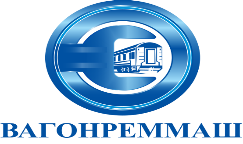 АКЦИОНЕРНОЕ ОБЩЕСТВО «ВАГОНРЕММАШ». Москва, набережная Академика Туполева, дом 15, корпус 2, офис 27тел. (499) 550-28-90, факс (499) 550-28-96, www.vagonremmash.ru Председатель конкурсной комиссии          УС АО «ВРМ»          ________________ А.В.Попов         «_____» __________ 2021 г.1. Полное наименование участника:2. Сведения о регистрации юридического лица: регистрационный номер, дата регистрации, ИНН, КПП и др.Орган, зарегистрировавший юридическое лицо(если контрагент физическое лицо – паспортные данные физического лица)Место нахождения, почтовый адрес:Телефон, факс3. Акционеры (участники), владеющие более 20% голосующих акций (долей, паев) юридического лица4. Ф.И.О. Членов Совета директоров/Наблюдательного совета (если имеется):5. Ф.И.О. Генерального директора (президента, директора, управляющего, наименование управляющей организации):6. Ф.И.О. Членов Правления/иного коллегиального исполнительного органа (если имеется):7. Балансовая стоимость активов (всего) в соответствии с последним утверждённым балансом:8. Балансовая стоимость основных производственных средств и нематериальных активов в соответствии с последним утверждённым балансом:Подпись Уполномоченного лицаИсполнитель:Генеральный директорМ. П.Заказчик: АО «ВРМ»Юридический адрес: 105005, г. Москва, набережная Академика Туполева д. 15 корпус 2, офис 27Телефон – 8(499)5502890ОГРН 1087746618970ИНН 7722648033 КПП 774550001Расчетный счет N 40702810500160000507в банке ПАО Банк ВТБ в г. Москвакор.счет N 30101810700000000187 в ОПЕРУ Московского ГТУ Банка РоссииБИК - 044525187Генеральный директорДолгов П.С. М. П.Наименование организацииФИОДолжностьПрограммаСтоимостьФорма обученияАО «ВРМ»Охрана труда для руководителей и специалистов по областям деятельности (40ч)Исполнитель:_______________________м.п. Заказчик: АО «ВРМ»   Генеральный директор ____________________ Долгов П.С.м.п.Наименование организацииФИОДолжностьПрограммаСтоимостьФорма обученияАО «ВРМ»Пожарно-технический минимум для  руководителей и ответственных за пожарную безопасность учреждений (офисов)(40ч)Исполнитель:_______________________м.п. Заказчик: АО «ВРМ»   Генеральный директор ____________________ Долгов П.С.м.п.Наименование организацииФИОДолжностьПрограммаСтоимостьФорма обученияАО «ВРМ»Присвоение __ группы по электробезопасности (до 1000 В)Исполнитель:_______________________м.п. Заказчик: АО «ВРМ»   Генеральный директор ____________________ Долгов П.С.м.п.Главный инженер				А.С. НовохатскийНачальник отдела налогового учета бухгалтерии			Е.А. БычковаГлавный специалистслужбы безопасности						М.Ю. Петрищев	Главный специалист технико-технологической службы					И.В. Цыганкова                           Заместитель начальника службы правого обеспечения и корпоративного управленияО.В. ЕфремкинаНачальник сектора заводского хозяйства  Н.П. Счастнева